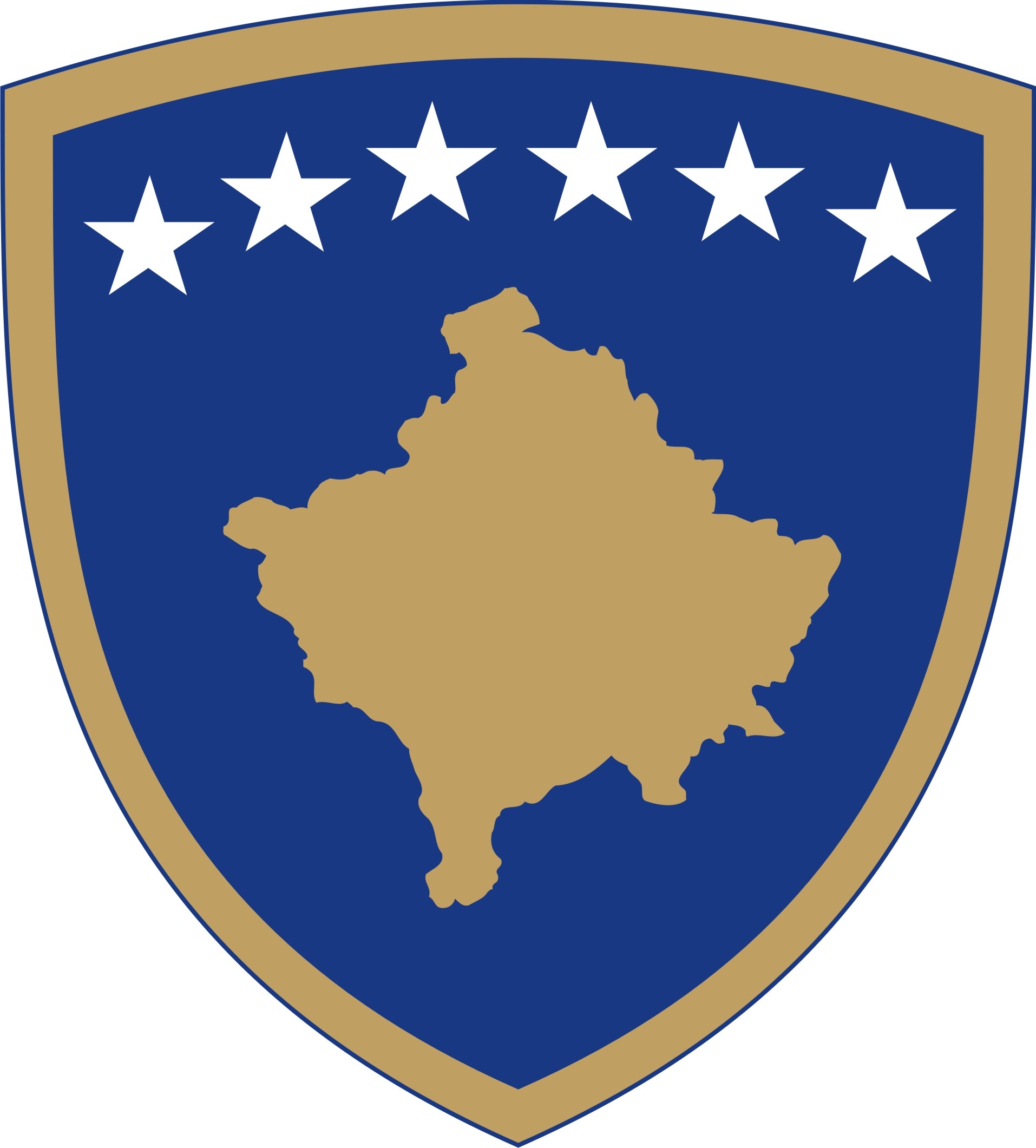 Republika e KosovësRepublika Kosova-Republic of KosovoQeveria-Vlada-Government Ministria e Tregtisë dhe Industrisë - Ministarstvo Trgovine i Industrije - Ministry of Trade and IndustryDOKUMENT KONSULTIMI PËR MËNYRËN E PUNËS DHE FUNKSIONIMIT TË  KOMISIONIT NDËRMINISTROR PËR INVESTIMET STRATEGJIKEPërmbledhje e shkurtër  hartimin e Rregullores Për mënyrën e punës dhe funksionimit të  komisionit ndërministror për investimet strategjikeArsyesh mëria për hartimin e Rregullores Për mënyrën e punës dhe funksionimit të  komisionit ndërministror për investimet strategjike, është se mundëson implementimin  e  Ligjit Nr. 05/L – 079 për Investimet strategjike në Republikën e Kosovës i cili  ka për qëllim nxitjen, tërheqjen dhe krijimin e kushteve për realizimin e investimeve strategjike në Republikën e Kosovës, si dhe të përcaktojë procedurat administrative dhe kriteret për vlerësimin, zgjedhjen, implementimin dhe mbikëqyrjen e projekteve strategjike si dhe përcaktimin e procedurave për dhënien në shfrytëzim të pronës së Republikës së Kosovës përqëllim të zbatimit të projekteve për investime strategjike. Përshkrimi i shkurtër i çështjesKomisioni Ndër-Ministror për Investime Strategjike (“Komisioni”)  i themeluar me vendimin e Qeverisë së Republikës së Kosovës do të themelohet për vlerësimin, përzgjedhjen, zbatimin dhe mbikëqyrjen e projekteve për investime strategjike.  Subjekti investues i cili ka të drejtë të parashtrojë kërkesë për marrjen e statusit investim strategjik mund të jetë investitor i huaj, investitor vendas, autoritet investues publik dhe ndonjë autoritet investues publik në bashkëpunim me ndonjë investitor të huaj apo vendas. Komisioni ka rëndësi të madhe sepse negocion me subjektin investues lidhjen e marrëveshjes për investime strategjike, pasi Qeveria e Republikës së Kosovë të ketë aprovuar kërkesën e subjektit investues për dhënien e statusit investim strategjikQeveria e Republikës së Kosovës i shqyrton të gjitha rekomandimet e Komisionit dhe mund të refuzojë miratimin e tyre ose t’i ndryshojë ato, vetëm në rast kur konsideron se nuk janë plotësuar kriteret e përcaktuara me ligjin për investime strategjike.Qëllimi i konsultimitQëllim kryesor i konsultimit për Rregulloren Për mënyrën e punës dhe funksionimit të  komisionit ndërministror për investimet strategjike, është që Organi Propozues, të sigurojë opinionet, rekomandimet nga grupet e caktuara të interesit që merren me këtë veprimtari. Një  kontribut të veçantë mund të ofrojnë edhe institucionet që janë  të ndërlidhura me këtë fushë të rëndësishme si dhe  institucionet ndërkombëtare të vendosura në Kosovës të cilat në një mënyrë apo tjetër janë edhe monitorues të zbatimit të legjislacionit në fuqi. Roli dhe rëndësia e këtyre grupeve të interesit ndikon drejtpërdrejtë  në përmbajtjen e Rregullores  në fjalë.Për këto dhe për arsye të tjera, Qeveria e Kosovës, ka konsideruar që forma më e mirë e procesit të politik bërjes në aspektin legjislativ, është konsultimi i hershëm me grupet e interesit, të cilat në një mënyrë apo tjetër, ndikojnë drejtpërdrejtë në përmirësimin e cilësisë së kësaj Rregullore.Procesi i konsultimeve me grupet e interesit do të bëhet në formë të shkruar, ku në mënyrë të detajuara, do të bëhen pyetjet për çështjet e propozuara. Përveç pyetjeve të cilat ne si organ propozues i kemi caktuar, grupet e interesit, do të kenë mundësinë të propozojnë  edhe  çështjet  tjera të cilat mendojnë se janë të rëndësishme dhe të nevojshme për diskutim. Ofrimi i përgjigjeve të qarta dhe të argumentuara, do të kontribuonte drejtpërdrejtë në përmirësimin e cilësisë së Rregullores  të propozuar. Të gjitha komentet, rekomandimet, alternativat tuaja të propozuara në këtë Rregullore, ne si institucion  propozues, do të analizojmë dhe në afatin sa më të shkurtër, do t’i inkorporojmë. Pas përfundimit të draftit përfundimtar së bashku me tabelën informuese, do t’ua përcjellim të gjitha grupeve të përfshira në konsultim.    Afati përfundimtar për dorëzimin e përgjigjeveAfati përfundimtar i dorëzimit të kontributit me shkrim në kuadër të procesit të konsultimit Rregullore Për mënyrën e punës dhe funksionimit të  komisionit ndërministror për investimet strategjike është deri më  datën 09.04.2017 Të gjitha komentet  e pranuara deri në këtë afat do të përmblidhen nga ana e  personit përgjegjës.Të gjitha kontributet me shkrim duhet të dorëzohen në formë elektronike në e-mail adresën: rexhep.bllaca@rks-gov.net  me titull “Rregullore Për mënyrën e punës dhe funksionimit të  komisionit ndërministror për investimet strategjike” Ju lutemi që në kuadër të kontributit tuaj me shkrim, të specifikoni qartë së në çfarë cilësie jeni duke kontribuar në këtë proces konsultimi (p.sh. në cilësi të përfaqësuesit të organizatës, kompanisë, në cilësi individuale, etj.)Komentet nga organizatatJu lutem, që komentet tuaja të ofrohen sipas udhëzimeve të shënuara më poshtë:Emri i organizatës që jep komente:Fushat kryesore të veprimit të organizatës:Informatat e kontaktit të organizatës (adresa, e-mail, telefoni):Data e dërgimit të komenteve: Forma e kontributit është e hapur, mirëpo preferohet që kontributet tuaja t’i përfshini në kuadër të tabelës së bashkëngjitur më poshtë në këtë dokument, e cila përfshin çështjet kyçe të këtij dokumenti.Bashkëngjitur me këtë dokument, gjeni “Rregulloren Për mënyrën e punës dhe funksionimit të  komisionit ndërministror për investimet strategjike”Republika e KosovësRepublika Kosova-Republic of KosovoQeveria-Vlada-Government Ministria e Tregtisë dhe Industrisë - Ministarstvo Trgovine i Industrije - Ministry of Trade and IndustryDocument on the work and functioning of the inter-ministerial Committee for Strategic Investment Brief Summery on drafting the Regulation  on the work and functioning of the inter-ministerial Committee for Strategic InvestmentMotivation for drafting the Regulation on the work and functioning of the inter-ministerial committee for strategic investments, because  this regulation makes possible implementation of the Law No. 05 / L - 079 on strategic investments in the Republic of Kosovo, aims of which is to promote, attract and create conditions to make happen the strategic investment in the Republic of Kosovo. Also the regulation defines the administrative procedures and criteria for the evaluation, selection, implementation and supervision of the strategic projects, also defines the procedure to gain the right for use the property of the Republic of Kosovo, aiming to implement strategic investment projects. Short description Inter-Ministerial Committee for Strategic Investments ("Committee") is established with the decision of the Government of the Republic of Kosovo, and will evaluate, select, implement and supervise strategic investment projects. Investment entity who has the right to apply for gaining the status of strategic investment can be foreign investors, local investors, public investment authority and any public investment authority in cooperation with any foreign or local entity. The Committee is of great importance for negotiating with investors entities to conclude the strategic investments agreement after the Government of Kosovo has approved the request of the investment entity for granting the status of strategic investment. The Government of the Republic of Kosovo will review all Committee   recommendations, and can refuse or amend their approval, if considers the criteria defined with the law on strategic investment are not met. Aim of consulting The main purpose of the consultation on the Regulation for the work and functioning of the inter-ministerial committee for strategic investment, is that proposing body will gather opinions, recommendations from certain groups of interest involved in this activity. A special contribution can provide from institutions that are involved in this important area, international and located organizations in Kosovo, which in one way or another are monitors of the legislation implementation. The role and importance of these stakeholders has a direct impact on this Regulation’s content. For these and other reasons, the Government of Kosovo, has considered that the best way for policy-making in the legislative process, is early consultation with stakeholders, which in one way or another, directly contribute to Regulation quality improvement. The consultation process with groups of interest will be in written, and they will be asked in detail about the proposed issues. Besides questions that we have set as proposing body, interest groups are allowed and have the opportunity to raise other issues which they may consider are important and worth to discuss. By providing clear and argument answers, they will contribute directly on quality improvement of this Regulation. All of your comments, recommendations, and alternatives proposed in regard to this Regulation, will be considered by us as proposing body, and in shorter period of time will be analyzed and included. Upon the final draft will be completed, we will attach it together with the table of information and forward it to all involved groups of interest in this consultation process.  Deadline to submit your answers The deadline for submitting written inputs into this consultation process in regard to Regulation on the work and functioning of the inter-ministerial committee for strategic investments will be: 09.04.2017All comments received until the defined deadline, will be summarized by competent officer.   All written comments must be submitted at following email address: rexhep.bllaca@rks-gov.net  with the subject “Regulation on the work and functioning of the inter-ministerial committee for strategic investment”. Please make sure that within your written contribution to clearly specify in what capacity you are contributing to this consultation process (e.g. as representative of the organization, company, in your individual behalf, etc.)  Organization’s comments Please, provide your comment as shown in instruction below: Name of organization providing a comment: Organization’s main scope of activity: Organization’s contact information (address, e-mail, telephone):Date of sending the comment: Form of inputs is open, but preferable is to include your comments within the table which is attached below to this document, which includes the key issues of this document.Attached to this document please find the “Regulation on the work and functioning of the Inter- Ministerial Committee for strategic investments”. Republika e KosovësRepublika Kosova-Republic of KosovoQeveria-Vlada-Government Ministria e Tregtisë dhe Industrisë - Ministarstvo Trgovine i Industrije - Ministry of Trade and IndustryDOKUMENT KONSULTACIJE O RADU I FUNKSIONISANJU  MEĐUMINISTARSKE KOMISIJE ZA STRATEŠKE INVESTICIJEKratak rezime  izrade Pravilnika O radu i funkcionisanju međuministarske komisije za strateške investicije Obrazloženje za izradu Pravilnika o radu i funkcionisanju međuministarske komisije za strateške investicije, je u tome što omogućava primenu Zakona Br. 05/L - 079 o Strateškim Investicijama u Republici Kosovo, koji ima za cilj promovisanje, privlačenje i stvaranje uslova za realizaciju strateških investicija u Republici Kosovo, kao i određivanje administrativnih postupaka i kriterijuma za ocenjivanje, izbor, implementaciju i nadzor strateških projekata, kao i određivanje procedura za izdavanje na korišćenje imovine Republike Kosova u cilju realizacije projekata strateških investicija.Kratak opis pitanjaMeđuministarska Komisija za Strateške Investicije ("Komisija"), osnovana Odlukom Vlade Republike Kosova, osniva se za ocenu, izbor, sprovođenje i nadgledanje strateških investicionih projekata. Investicioni subjekat koji ima pravo da podnese zahtev za dobijanje statusa strateške investicije može biti strani ili domaći investitor, javni investicioni organ ili neki javni investicioni organ u saradnji sa nekim stranim ili domaćim investitorom. Komisija je od velikog značaja za pregovore sa investicionim subjektom za sklapanje sporazuma o strateškim investicijama. Nakon usvajanja Vlade Republike Kosova zahteva investicionog subjekta za dodelu statusa strateške investicije, Vlada Republike Kosova razmatra sve preporuke Komisije, može da ih usvoji ili izmeni samo u slučaju kada se smatra da kriterijumi određeni ovim zakonom nisu ispunjeni.Cilj konsultacijeOsnovna svrha konsultacije o Pravilniku o radu i funkcionisanju međuministarske komisije za strateške investicije, je da Organ Predlagać, obezbeđuje mišljenja, preporuke iz određenih interesnih grupa koje su uključene u ove aktivnosti. Poseban doprinos mogu dati institucije koje su povezane sa ovom važnom području i međunarodne institucije koje se nalaze na Kosovu koje na ovaj ili onaj način su takođe nadzornici primene zakonodavstva na snazi. Uloga i značaj ovih interesnih grupa ima direktan uticaj na sadržaj navedenog Pravilnika.Iz ovih i drugih razloga, Vlada Kosova, smatra da najbolji oblik procesa kreiranja politike u zakonodavnom aspektu, je rana konsultacija sa interesnim grupama, koji na ovaj ili onaj način, direktno doprinose poboljšanju kvaliteta ovog Pravilnika.Proces konsultacija sa interesnim grupama će biti u pisanoj formi, gde detaljno, biće pitanja o predloženim pitanjima. Pored pitanja koja kao organ predlagać smo odredili, interesne grupe, će imati priliku da predlažu druga pitanja koja se smatraju da su važne i neophodne za diskusiju. Pruženje jasnih i argumentiranih odgovora, direktno će doprineti poboljšanju kvaliteta predloženog Pravilnika. Sve komentare, preporuke, vaše predložene  alternative u ovom Pravilniku, mi kao institucija predlagać, ćemo analizirati i u najkraćem roku, uključiti ih. Nakon završetka konačnog nacrta zajedno sa informativnom tabelom, mi ćemo ih proslediti na konsultaciju svim  uključenim grupama.Krajnji rok za dostavljanje odgovora Krajnji rok za dostavljanje pisanog doprinosa u okviru procesa konsultacije Pravilnika o radu i funkcionisanju međuministarske komisije za strateške investicije je do 09.04.2017Svi komentari primljeni od ovog datuma će se sumirati od strane odgovornog licaSvi pisani doprinosi moraju biti dostavljeni elektronskim putem na e-mail adresu: rexhep.bllaca@rks-gov.net pod naslovom "Pravilnik o radu i funkcionisanju međuministarske komisije za strateške investicije” Molimo Vas, da u okviru vašeg doprinosa u pisanoj formi, jasno specifikovati u kom svojstvu doprinosite u ovaj proces konsultacija (kao predstavnik organizacije, kompanije, u individualnom svojstvu,itd)Komentari od strane organizacijaMolimo vas, da su vaši komentari u skladu sa uputstvima navedenim u nastavku:Ime organizacije koja pruža komentare:Glavne oblasti delovanja organizacije:Kontakt informacije organizacije (adresa, email, telefon):Datum dostavljanja komentara: Način doprinosa je otvoren, ali je poželjno da se vaši doprinosi uključe u tabeli u prilogu u nastavku ovog dokumenta, koji obuhvata ključna pitanja ovog dokumenta.Molimo vas, u prilogu vam dostavljamo "Pravilnik o radu i funkcionisanju međuministarske komisije za strateške investicije” Çështjet kyçeKomente rreth draftit aktualKomente shtesë1Cka mendoni për rolin e Komisionit Ndër-Ministror për Investime Strategjike?2A mendoni se është e duhur përbërja e Ndër-Ministror për Investime Strategjike?3A mendoni se komisioni Ndër-Ministror për Investime Strategjike,duhet të ketë edhe anëtar shtesë vëzhgues?Key issues Comments in regard to actual draft Additional Comments 1What do you think about the role of Inter- Ministerial Committee for Strategic Investment?  2Do you think is the right composition of the Inter- Ministerial Committee for strategic investment? 3Do you think that Inter- Ministerial Committee for strategic investment must have extra observing members?  Ključna pitanja Komentari o trenutnom nacrtuDodatni komentari1Šta mislite o ulozi Međuministarske Komisije za Strateške Investicije?2Da li mislite da je pravi sastav Međuministarske Komisije za Strateške Investicije?3Da li mislite da Međuministarska Komisija za Strateške Investicije, treba imati dodatni ćlan nadzornik?